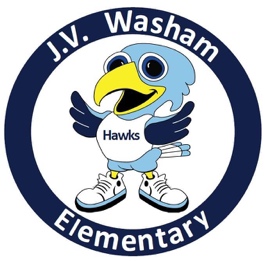 Room Parent Kick Off InformationWhat should you do first? If you haven’t already done so, please complete the CMS volunteer screening process.Connect with your co-room parent. Contact your teacher to learn how you can best support him/her this year.Get your parents email addresses from your teacher so that you can introduce yourself as room parents.Check your teacher and adoptive staff member’s birthdates and add a reminder to your calendar.Get started on decorating your containers for the Loose Change Drive. Reminders for Loose Change Drive ContainersContainers should be created and turned in no later than Friday, October 13th No Glass for Loose Change ideasMust be able to easily be emptied each dayThe theme is: A Book a Day Keeps the Creepy Crawlies Away!Event SupportOctober 16-20th - Loose Change DriveOctober 20th - Teacher Preview at the Book Fair (Room Parents are asked to cover or find someone to cover their classroom the morning of the teacher preview at the book fair. Please arrive to the classroom around 7am, Plan to be there until roughly 7:45am)October 20th - Book Fair Family Night (4pm-6pm) & Fall Festival (4pm-7pm)October 23-27th - Book Fair November 2nd - Teacher Appreciation Day (Theme: “Favorite Things”)December 4th – 8th Holiday ShopDecember 19th – Winter Party (guidance will be provided by your grade level room parent lead)February 8th - Teacher Appreciation Day (Theme: “Restock the Class”)May 6th-10th – Spring Book FairJune 3rd – K-2 Field DayJune 4th – 3-5 Field DayJune 6th – End of Year Party (guidance will be provided by your grade level room parent lead) Fifth grade, touch base with your teacher, as the picnic is typically their class party.Please contact us with any questions or suggestions. It’s going to be a great year!Sarah Preston sarah.ann1@yahoo.comKatie Sandler khiggins04@gmail.com